Карта размещения рекламной конструкции №36по адресу: Иркутская область, Чунский район,  (областная дорога Тайшет-Чуна-Братск с правой стороны по направлению к г. Братск 116 км +65 м)     ОСНОВНЫЕ ХАРАКТЕРИСТИКИ РЕКЛАМНОЙ КОНСТРУКЦИИ: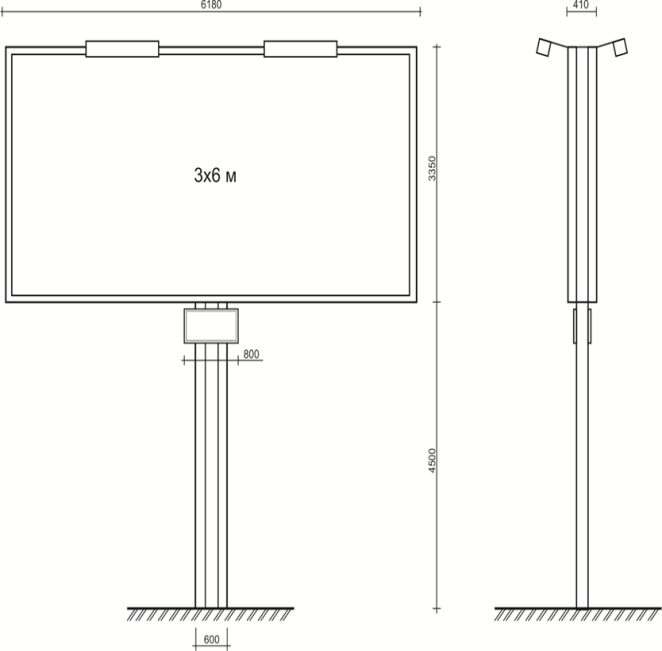 РАЗМЕРЫ:- размер информационного поля: 3х6 м;- 3-х сторонний;- допустимая высота опорной стойки: от 4,5 м до 6,0 м;ТЕХНОЛОГИЯ ЗАМЕНЫ ИЗОБРАЖЕНИЯ:- бумажный постер;- виниловое полотно.ПОДСВЕТ РЕКЛАМНОЙ КОНСТРУКЦИИ:- рекламная конструкция предполагает использование энергосберегающей системы подсвета.                                                                  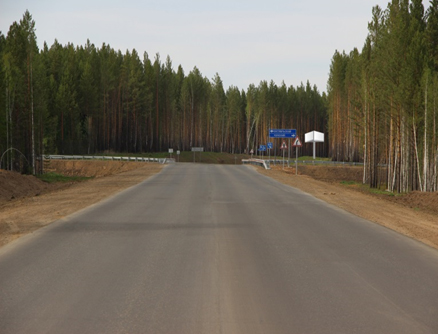 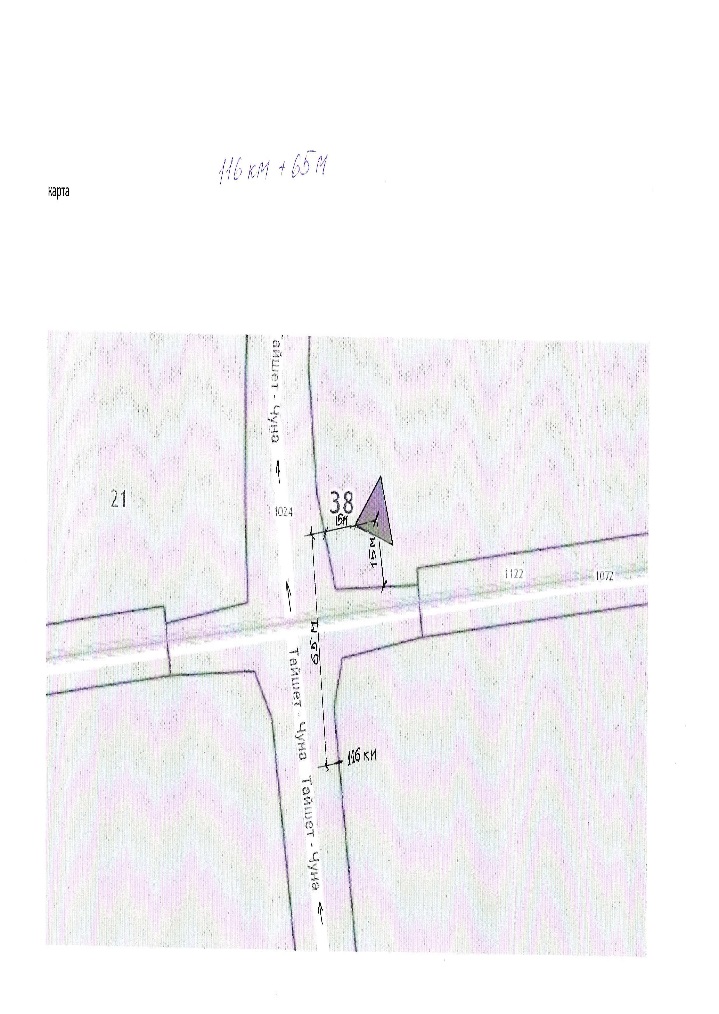 